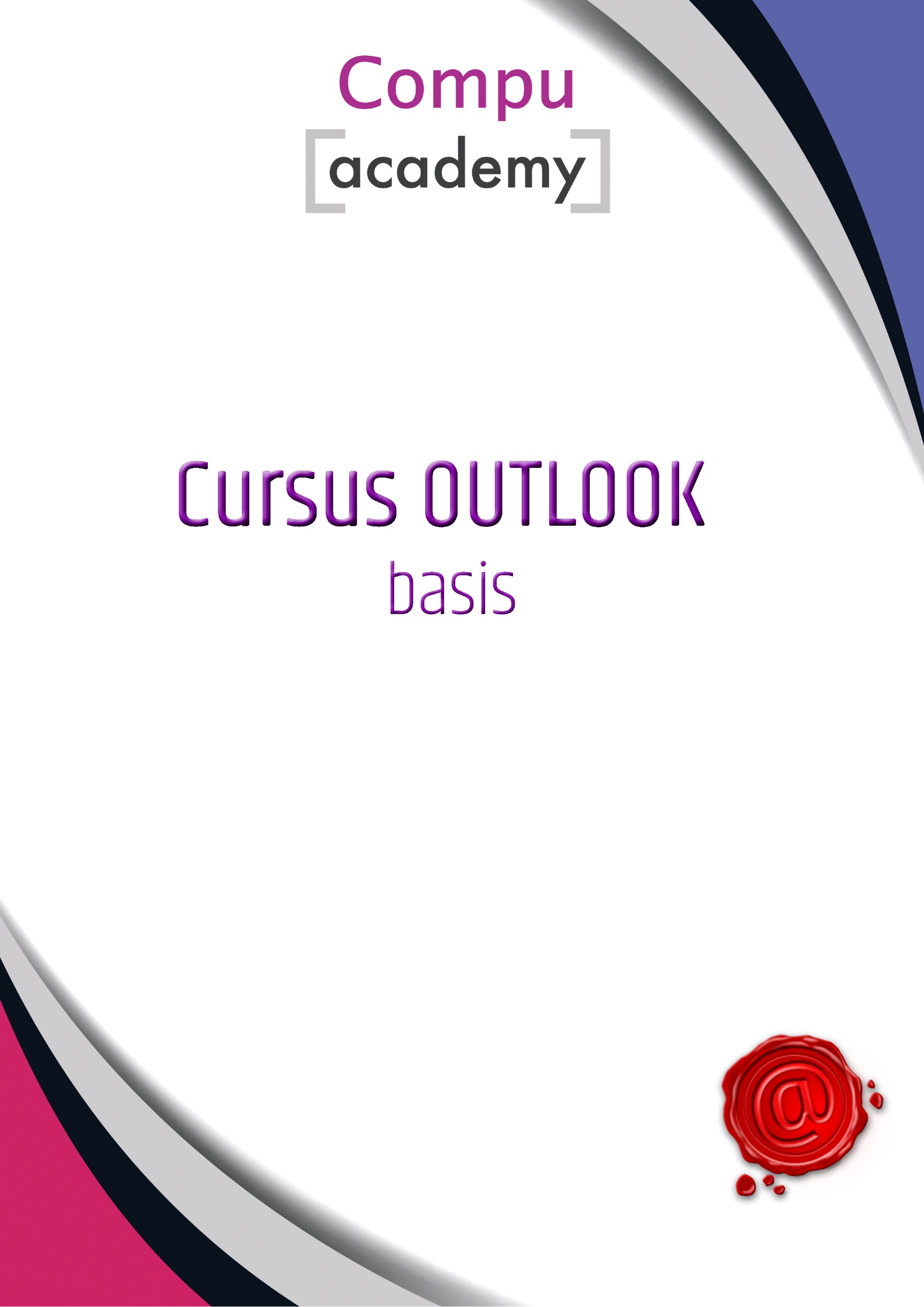 Outlook overzichtelijk makenleesvenster instellenTabblad Beeld Leesvenster (onder de groep indeling) openklappenKies voor Rechts (dit is de meest overzichtelijke instelling)Takenbalk venster instellen met maandagenda overzichtTabblad Beeld Takenbalk (onder de groep indeling) openklappenSelecteer AgendaDubbelklik op de datum van vandaag en plan uw computercursus met tijd inOpslaan en sluitenDeelvenster personen onder het bericht aan of uitzetten (Alleen beschikbaar in Office 365)Tabblad Beeld Deelvenster Personen (onder het Deelvenster Personen) openklappenGeminimaliseerd activerenHet persoonsdeelvenster is nu zichtbaar in het rechter leesveld onder het berichtKlap het deelvenster uit om alle berichten en info van de afzender te lezenOok de reacties hierop kunnen op de initialen worden weergevenNavigatievenster compact instellenKlik op puntjes – kies NavigatieoptiesVink Compacte navigatie aanEventueel volgorde aanpassenOKBCC venster permanent in nieuw bericht weergevenOpen Nieuw e-mailberichtKlik tabblad Opties in het lintKlik in de groep Velden weergeven op BCC (Nu staat BCC permanent in alle nieuwe berichten)